LISTE DU MATERIEL SCOLAIRE DE CE2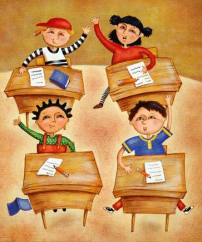 2021/2022  Nous vous proposons d’acheter le matériel de votre enfant en faisant une commande groupée, afin de réduire les dépenses. Cela comprend le matériel de papeterie (cahiers, classeurs, feuilles, ardoises, porte-vues …). Une somme d’argent par classe vous sera demandée à la rentrée pour couvrir ces frais.Ainsi, votre enfant sera équipé dès la rentrée et nous pourrons immédiatement et sérieusement commencer le travail.Néanmoins, il restera à votre charge les achats suivants:1 agenda (pas de cahier de textes) avec un jour par page de préférence. Merci de vérifier que les noms et numéros des jours sont bien lisibles en français2 boîtes de mouchoirs en papier.1 calculatrice (basique)  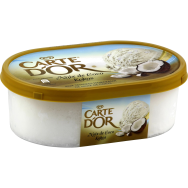 Des feutres.Des crayons de couleurs.Une trousse pour les crayons de couleurs et les feutres.1 bac de glace vide (pour la réserve)Merci de marquer tout le matériel de votre enfant avec un stylo indélébile, afin d’éviter les pertes.   _______________________________________________________________________Merci de ramener l’attestation d’assurance scolaire et extra-scolaire, et de prévoir 12 € pour la coopérative scolaire.Bonnes vacances à tous !						Mmes Delala et Benkhalifa et M. FestMatériel trousse :QuantitéQuantitéMatériel trousse :Dans une trousseDans la réserve(bac de glace)Stylo  bleu        Pas de stylo 4 couleurs12Stylo  vert         Pas de stylo 4 couleurs12Stylo  noir        Pas de stylo 4 couleurs11Crayon de papier HB (pas de crayons évolution de BIC)13Feutre d’ardoise blanche (noirs ou bleus)19Gomme11Grands sticks de colle(à renouveler à chaque période si besoin)15Effaceurs13Surligneur fluo 12Taille-crayon avec réservoir1Paire de ciseaux à bouts ronds1Stylo à encre de bonne qualité avec des cartouches d’encre bleue effaçable1Les cartouches